РЕШЕНИЕ   20.09.2019                                          п. Чкаловский                                            № 185                          О создании  муниципального казенного предприятия «Чкаловский» муниципального образования Чкаловский сельсовет Асекеевского района Оренбургской области.           В соответствии с Гражданским кодексом Российской Федерации, Федеральным законом от 14.11.2002 г. № 161-ФЗ «О государственных и муниципальных унитарных предприятиях», в целях обеспечения предоставления жилищно-коммунальных услуг населению, руководствуясь Уставом муниципального образования  Чкаловский  сельсовет Асекеевского района Совет депутатов решил:         1. Создать  муниципальное казенное предприятие «Чкаловский» муниципального образования Чкаловский сельсовет Асекеевского района Оренбургской области, сокращенное наименование: МКП «Чкаловский».2. Учредителем и собственником Предприятия является муниципальное образование Чкаловский сельсовет Асекеевского района Оренбургской области.         3.Предприятию осуществлять свою деятельность в соответствии с Конституцией Российской Федерации, федеральными законами и нормативными правовыми актами Российской Федерации, законами и нормативными правовыми актами Оренбургской области, нормативными правовыми актами муниципального образования Чкаловский сельсовет, а также Уставом муниципального казенного предприятия «Чкаловский».        4. Принять имущество муниципальной собственности муниципального образования Асекеевский сельсовет согласно решения Совета депутатов Асекеевского сельсовета Асекеевского района Оренбургской области от 09.08.2019 № 132 «Об утверждении перечня имущества муниципальной собственности муниципального образования Асекеевский сельсовет передаваемого в собственность муниципального образования Чкаловский сельсовет», в собственность муниципального образования Чкаловский сельсовет с обязательным составлением акта приема-передачи имущества, согласно приложению №1         5. Настоящее решение вступает в силу после обнародования.Заместитель председателя                                                               Л.Н.БалашоваСовета депутатов                                                                                               Глава муниципального образования                                                Э.Н.КосынкоПриложение к решению Совета депутатовот  20.09.2019 № 185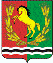 СОВЕТ ДЕПУТАТОВМУНИЦИПАЛЬНОГО ОБРАЗОВАНИЯ ЧКАЛОВСКИЙ СЕЛЬСОВЕТАСЕКЕЕВСКОГО РАЙОНА ОРЕНБУРГСКОЙ ОБЛАСТИтретьего созываНаименование имуществаПервоначальная балансовая стоимостьОстаточная стоимостьРыночная стоимостьГод постройки, год выпуска, площадьКоличествоЗдание общежития п.Чкаловский, ул.Первомайская, д.637000,008686,00-1953S-400,0 кв.м1Здание п.Чкаловский, ул.Первомайская, д.6а--146000,001956S-72,5 кв.м1МТЗ-80 гос. номер 40-90 ОУ77000,000,00-19891